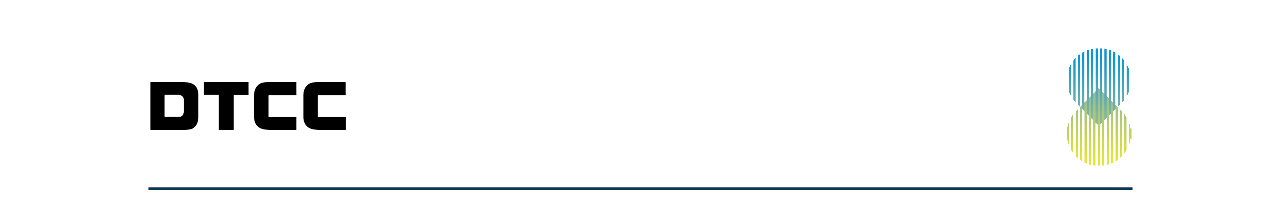 CODE LIST MODIFICATIONSThis document provides the detailed modifications made to the I&RS code lists as part of the bi-monthly code list edits.  These modifications are based on submitted recommendations made by I&RS participants.  All modifications were reviewed and approved by the I&RS Review Board.The enhancement requests can be found in the Participant Section of our website (http://www.dtcc.com/products/insurance) under Enhancements, and then Current Release.  The enhancement numbers are listed (IPS00###) next to each request in this document. Product(s) Included in this EDIT RELEASEPOV – Positions & ValuationsTest & ProductionCode lists will be updated in PSE on Thursday, January 14th and in Production on Thursday, January 21st.Scheduled Code List EditsUpdated Record Layout documentation will be available on the I&RS website.Positions & ValuationsPlease add a new code to the Contract Value Qualifier code list (item 3102) on the Contract Valuation Record (13/02)BFA – Benefit Forward AmountDefinition:   This amount identifies a portion of the total current benefit amount that was unused in the previous benefit year and can be ‘carried forward’ to the next benefit year.  Please add a new code to the Contract Date Qualifier code list (item 3402) on the Contract Dates Record (13/06)702 – Paid to DateDefinition:  This date will identify the date the policy is paid to, for premium management.Document Revision HistoryDateAuthorVersionChange Description12/15/2020Jovani Munoz1.0Draft